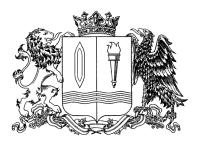 ПРАВИТЕЛЬСТВО ИВАНОВСКОЙ ОБЛАСТИПОСТАНОВЛЕНИЕот _______________ № _______-пг. ИвановоО внесении изменений в постановление Правительства Ивановской области от 16.12.2019 № 517- п «Об утверждении Порядка определения объема средств областного бюджета, источником финансового обеспечения которых является субсидия 
из федерального бюджета на поддержку сельскохозяйственного производства по отдельным подотраслям растениеводства 
и животноводства»В соответствии с постановлением Правительства Российской Федерации от 14.07.2012 № 717 «Об утверждении Государственной программы развития сельского хозяйства и регулирования рынков сельскохозяйственной продукции, сырья и продовольствия», Законом Ивановской области от 19.12.2022 № 76-ОЗ «Об областном бюджете на 2023 год и на плановый период 2024 и 2025 годов», постановлением Правительства Ивановской области от 13.11.2013 № 451-п 
«Об утверждении государственной программы Ивановской области «Развитие сельского хозяйства и регулирование рынков сельскохозяйственной продукции, сырья и продовольствия Ивановской области» Правительство Ивановской области п о с т а н о в л я е т:1. Внести в постановление Правительства Ивановской области
от 16.12.2019 № 517- п «Об утверждении Порядка определения объема средств областного бюджета, источником финансового обеспечения которых является субсидия из федерального бюджета на поддержку сельскохозяйственного производства по отдельным подотраслям растениеводства и животноводства» следующие изменения:в приложении к постановлению:1. Подпункт «б» пункта 2 признать утратившим силу.2. Подпункты «а», «е», «ж» пункта 3 признать утратившими силу.3. В пункте 4:3.1. В подпункте «а» цифры «21» заменить цифрами «20».3.2. В подпункте «в» слова «по направлениям, определеннымв соответствии с подпунктами «б» и «в» заменить словами «по направлению, определенному в соответствии с подпунктом «в».2. Настоящее постановление вступает в силу после его официального опубликования и распространяется на правоотношения, возникшие с 01.01.2023.ГубернаторИвановской областиС.С. Воскресенский